OŠ Janka Leskovara Dragutina Kunovića 849218 PregradaZapisnik 7. sjednice Vijeća učenikaUmjesto sjednice, tijekom travnja, učenici su sa svojim učiteljima i pedagoginjom obilježavali Dan planeta Zemlje kroz različite aktivnosti i akcije uređenja okoliša područnih i centralne škole. Aktivnosti su se provodile od 19. do 26. travnja 2024. godine.Članovi koji su sudjelovali: Mia Glas (zamjena Jakov), Florijan Petrak, Karla Cobović, Laura Ivanjko, Ivan Rožić, Lara Klanšek, Lara Novak, Nina Ružić, Ivona Leskovar, Valentin Hrestak, Gita Šantek, Ema Zbiljski, Stjepan Golubić, Lea Kunštek, Leonardo Petek, Luka Kompesak, Klara Vrbanc, Hana Šoštarić, Filip Horvat, Mila Gajšak, Petar Karažija, David Korbar, Juraj Kračun, Antonela CesarecUčenici volonteri: Gabrijel Horvat, Noel Zdolc, Antonio Ivanjko, Kristijan Sopek, Zvonimir HlupićPredsjedavateljica: Tamara Škrinjar, stručna suradnica pedagoginjaAktivnosti:PŠ Benkovo – edukativni video, mikroskopiranje, izrada plakataPŠ Kostel – uređenje okoliša, vrtlarenjePŠ Gorjakovo – oslikavanje zidova ispred školePŠ Sopot – skupljanje smeća, radionica o razvrstavanju otpada, poruke zemljiPŠ Stipernica – skupljanje smećaOŠ Janka Leskovara – bojanje klupa i tegli, sadnja cvijeća, skupljanje smeća, oslikavanje pješačke stazeU Pregradi, 30. travnja 2024.______________________Tamara Škrinjar, pedagoginja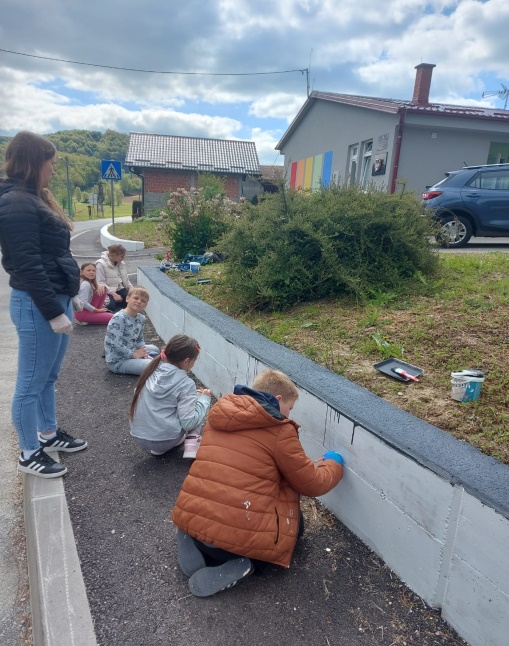 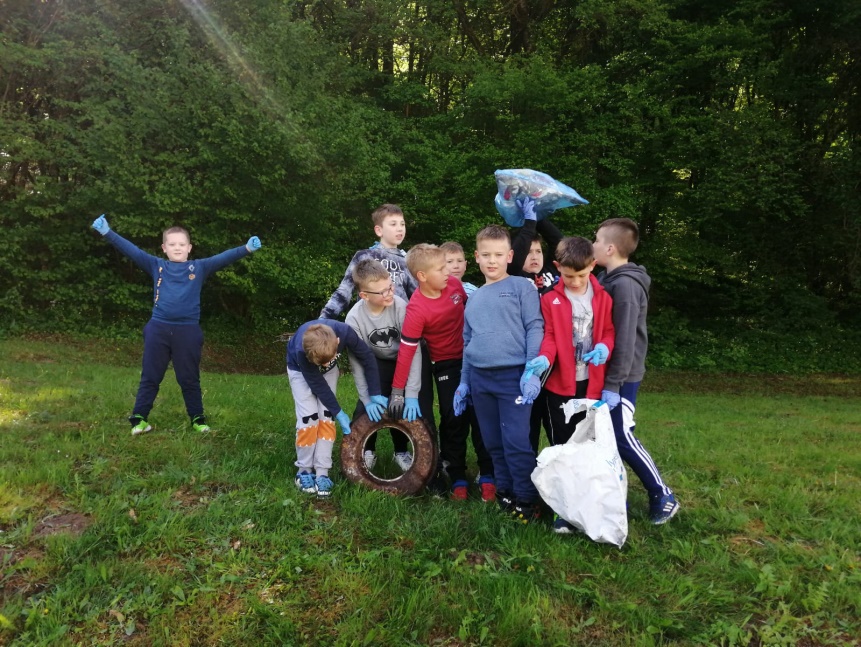 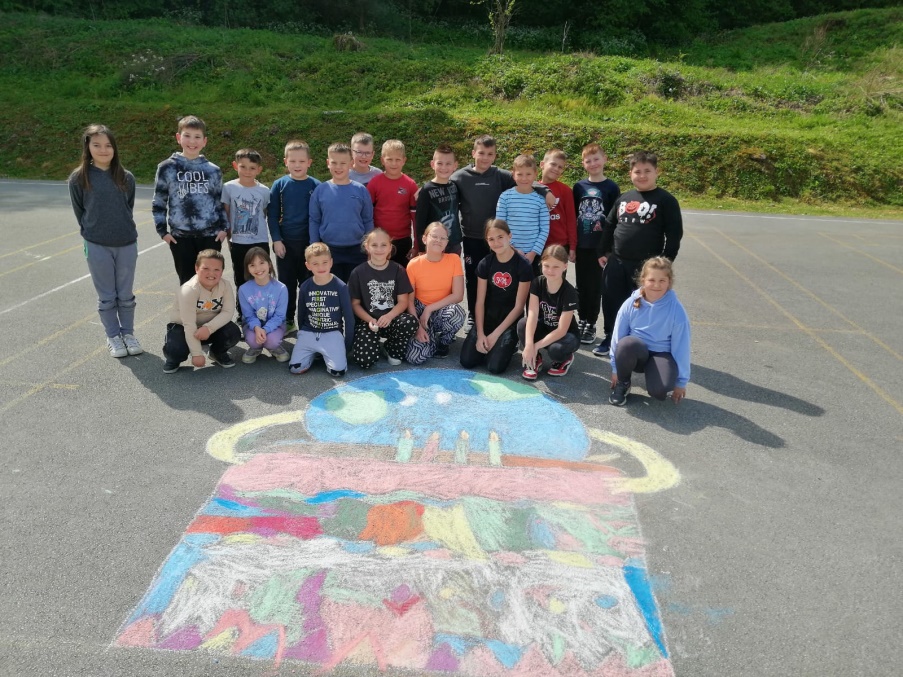 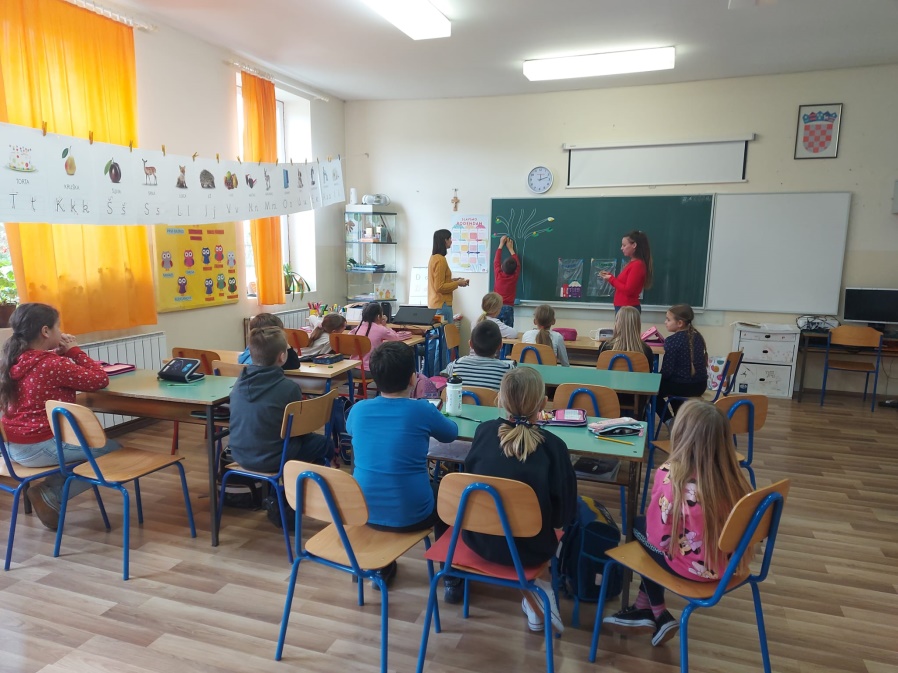 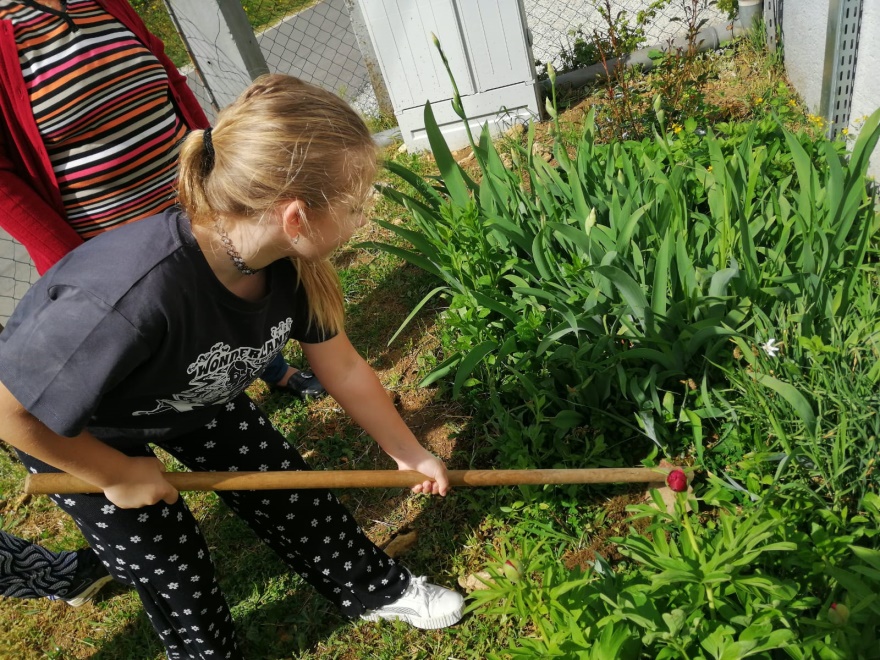 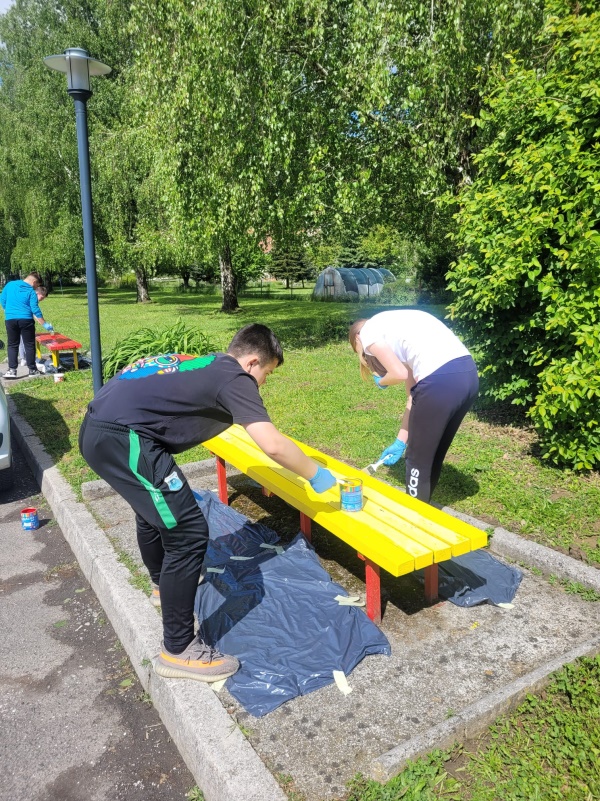 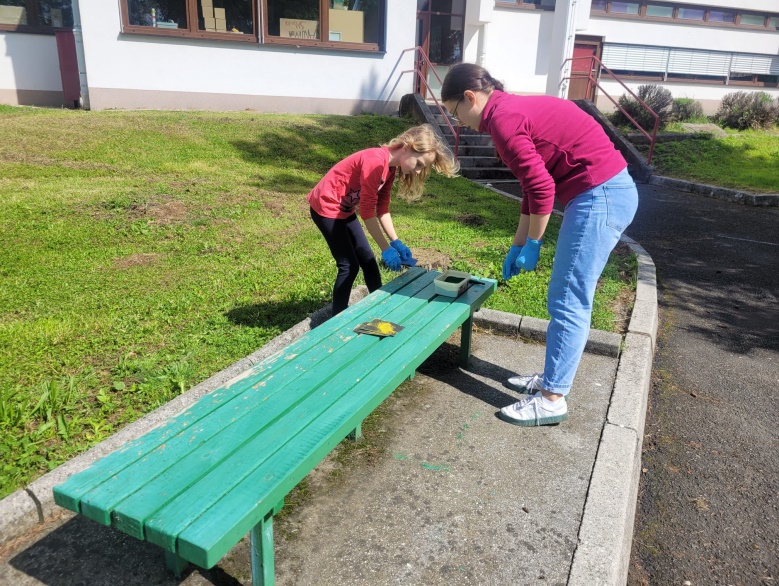 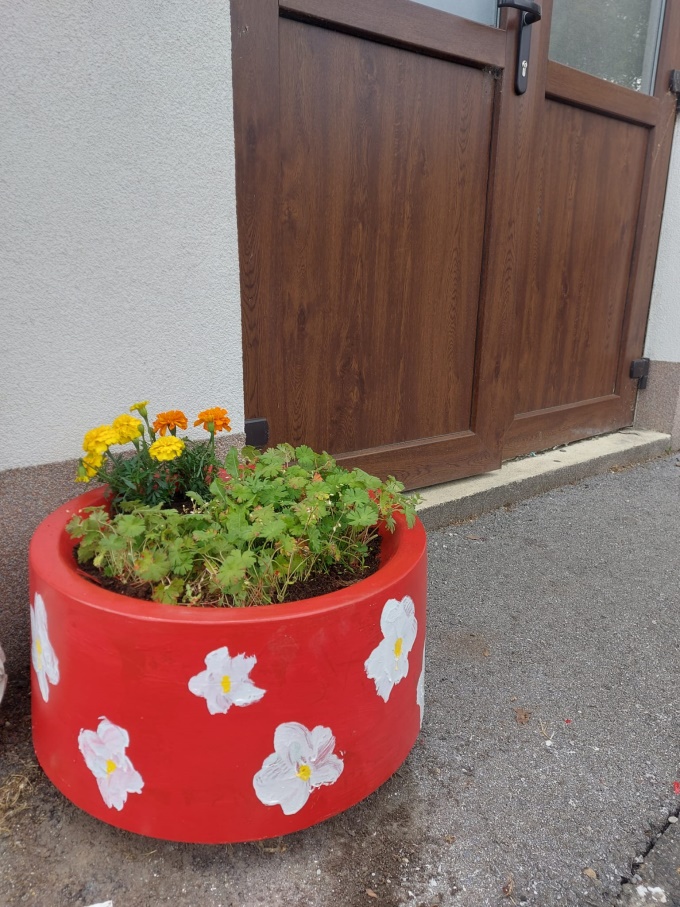 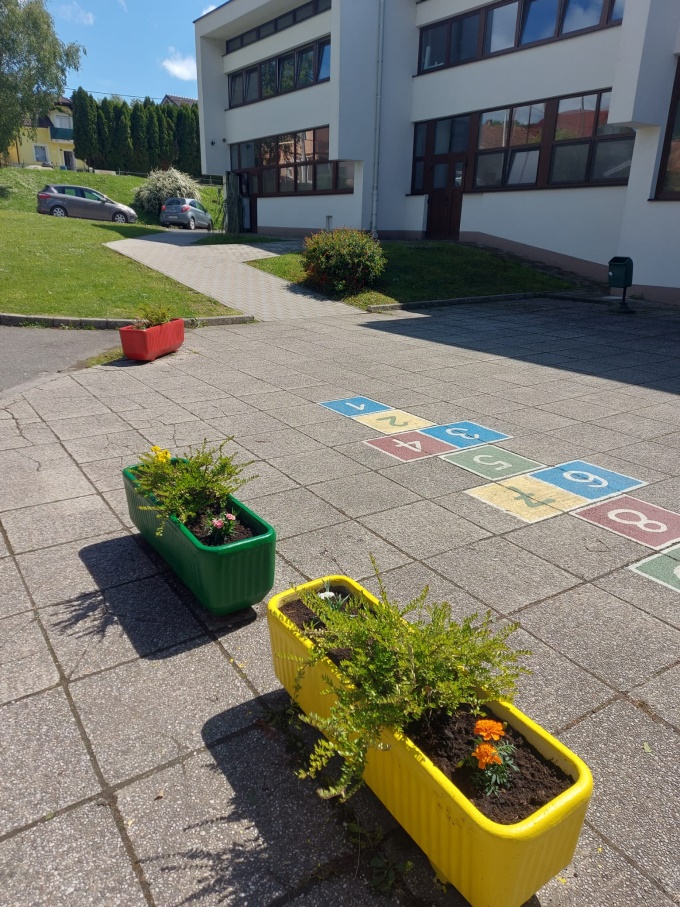 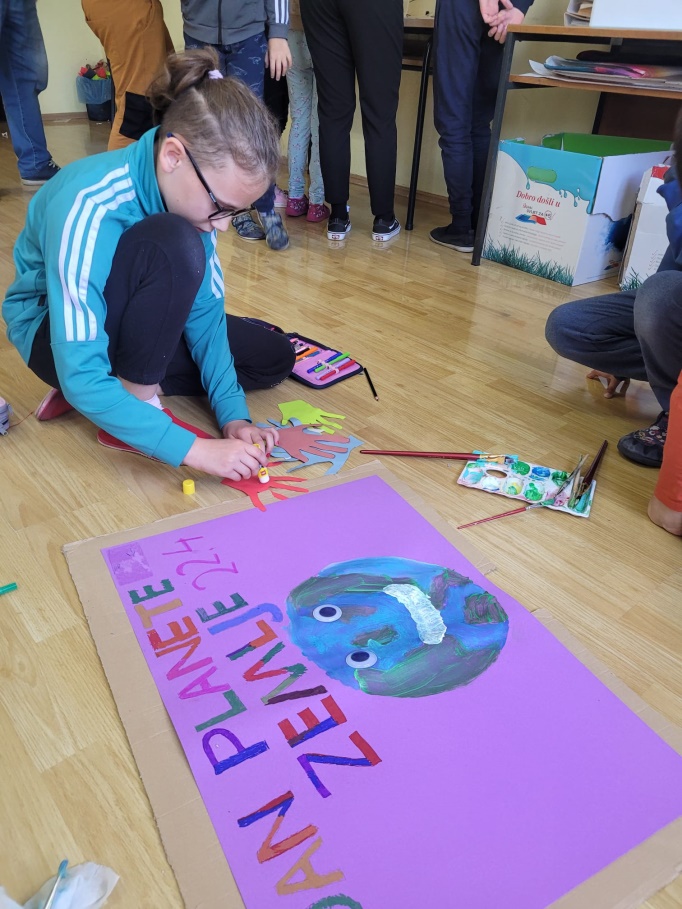 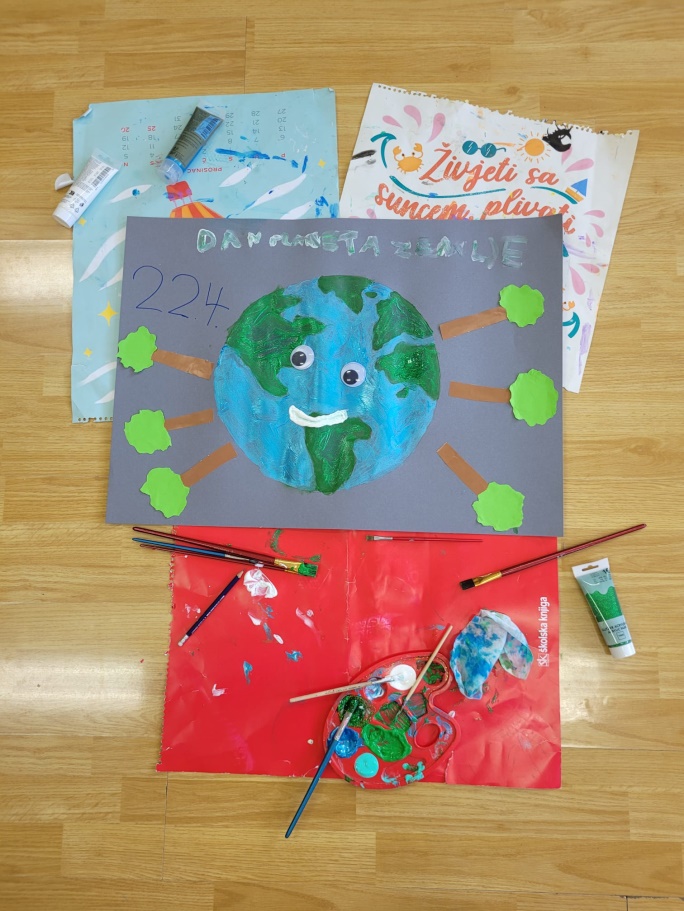 